DENHAM SPRINGSFRESHMAN HIGH SCHOOL2020-2021STUDENT ORGANIZERStudent Name: ___________________________________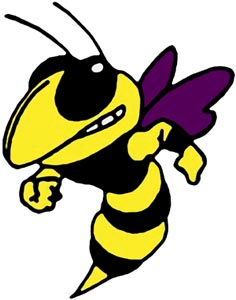 Student ID #: ____________________________________PowerSchool Username: ___________________________PowerSchool Password: ____________________________Network Username: _______________________________Network Password: _______________________________Google Classroom Username: _______________________Google Classroom Password: _______________________PLATO Account Login: _____________________________PLATO Username: ________________________________PLATO Password: _________________________________Oncourse Username: ______________________________Oncourse Password: ______________________________Quest Username: __________________________________Quest Password: _______________________________O365 Username:__________________________________O365 Password:__________________________________Assigned Book/Computer Number:       1st hr_______    2ndhr________                                                           3rd hr_______   4thhr ________                                                          5thhr_______    6th hr________                                                          7th hr_______   8th hr________Mission Statement:Jackets Are Committed to Knowledge,Excellence, Teamwork, and Success!School-wide Positive Behavior Support Expectations:“Be Respectful”, “Be Responsible”, “Be Positive”, “Be Safe”“Go Jackets!”     Visit out school website @ freshman.lpsb.org!     “Go Jackets!”     Due To The Coronavirus Some Of Our Day to Day Activities Have Been ModifiedStudents are not allowed on campus prior to 7:05. Students are required to wear a mask, unless they have a medical condition.All parent teacher conferences will be virtual and held after school hours. 2:45-3:15Please encourage your child to eat breakfast and lunch, the meals are free for 2020-2021.  All meals are grab and go.Students will not be dressing out the 1st semester in Physical Education. The students are not required to pay a uniform fee at this time.  We will reevaluate 2nd semester in January, 2021.Students are split into A or B groups according to reduce the capacity on the buses and in the classrooms.  You can find this information in powerschool. All clubs, pep rallies and school assemblies have been canceled at this time.  Students are required to complete tasks that are assigned virtually.  Attendance will be also be take when students are not at school(excluding illness with doctor excuses)Tutoring will be provided for students after school hours by virtual appointments.  Each teacher will provide their set hours for tutoring.  Students will have their temperature checked every morning upon arrival.  Once this is done, they will have an opportunity to grab breakfast.  They will then report directly to their 1st class of the day.  If they have STEM 1st period, then they will report to the gym until the STEM bus arrives to picks them up.If your child has a temperature upon arrival at school, you will be notified immediately.  Your student may not return to school  until he or she completed requirements set forth by the LPSB.SCHOOL CALENDAR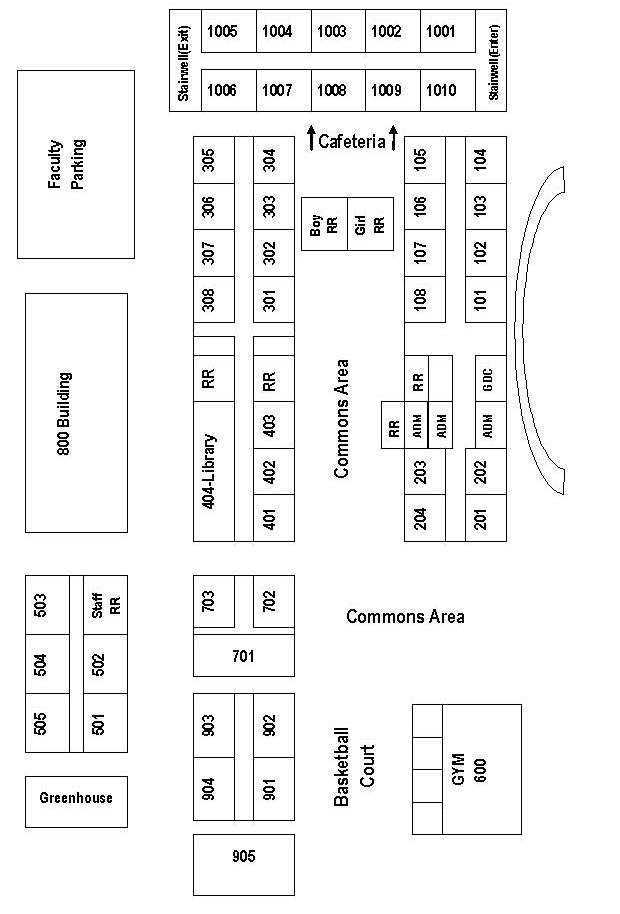 Classwork begins…………………………………….…………………………….Friday, August 7, 2020First semester ends………………………….……..………….…………..Friday, December 18, 2020Second semester begins…………………………………………...........Tuesday, January 5, 2021Second semester ends…………………………………………………………….. Friday, May 21, 2021SCHOOL HOLIDAYS:Labor Day…………………………………………………………………….Monday, September 7, 2020Livingston Parish Fair……………………………………………………………Friday, October 9, 2020Convention and Thanksgiving………………………..Monday - Friday, November 23-27, 2020Christmas and New Year’s……..Monday, December 21, 2020– Monday, January 4, 2021Class work resumes………………………………………………………… Tuesday, January 5, 2021Martin Luther King Day …………………………………….……….......Monday, January 18, 2021Mardi Gras…………………………….………………………Friday- Tuesday, February 12-16, 2021Good Friday/Easter…………………………………..Friday, April 2, 2021 – Friday, April 9, 2021INTERIM REPORTSTO BE ISSUED:September 8, 2020October 7, 2020November 11, 2020February 4, 2021March 11, 2021April 21, 2021REPORT CARDSISSUED:January 15, 2021May 28, 2021SCHOOL INFORMATION:940 NE Range Ave.Denham Springs, LA 70726225-665-7890 (office)225-665-9753 (guidance)225-665-1865(fax)                     BELL SCHEDULE:REGULAR7:24           Bell to 1st hr7:29-9:06       1st /2nd hr9:10-10:43       3rd/4th hrA Lunch 10:47-11:21         Lunch 11:25-12:58     5th/6th hrB Lunch      10:47-12:20     5th/6th hr12:24-12:58         Lunch1:02-2:35         7th/8th hrBELL SCHEDULE:                                                                                                                       ACT/PEP Schedule7:24            Bell to 1st hr7:29-8:55         1st/2nd hr8:59-10:21        3rd/4th hrA Lunch     10:25-10:59         Lunch                        11:03-12:25      5th/6th hrB Lunch     10:25-11:47      5th/6th hr11:51-12:25          Lunch                                               BELL SCHEDULE:     C-DAY     7:24-8:12       1st hr     8:15-9:01       2nd hr      9:04-9:50      3rd hr      9:53-10:39     4th hr      A Lunch       10:42- 11:16  Lunch      11:19-12:05    5th hr      B Lunch      10:42-11:28    5th hr      11:31-12:05    Lunch      12:08-12:54    6th hr          12:57-1:43      7th hr      1:46-2:35        8th hrFreshman.lpsb.org                            12:25-1:09    Activity/Pep                                         1:13-2:35          7th/8th hr          Denham Springs Freshman High School welcomes you!  Students leaving DSFH and graduating from Denham Springs High School are equipped to continue their education in institutions of higher learning or to pursue their chosen careers.The following information may help to acquaint you with the policies, rules, and expectations of students attending Denham Springs Freshman High School.Mission Statement:Jackets Are Committed to Knowledge, Excellence, Teamwork, and Success!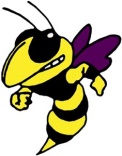 Vision:As a community of students, educators, and parents, we will encourage one another to develop self-directed, positive attitudes and to acquire skillsfor lifelong learning. School Colors:  Purple and GoldAlma Mater: On old Denham’s northern border Reared against the skyProudly stands our Alma Materas the years go by.Forward ever be our watchword.Conquer and prevail, Hail to thee, our Alma Mater,Denham High, all hail.Mascot: Fighting Yellow JacketsASSEMBLIES: Assemblies and special programs are held throughout the year.  Students are expected to be courteous to other students, teachers, and guests. Students will follow this procedure: 1. Enter the cafeteria/gym through your assigned door and take your seat quietly in your assigned area.  2.  Talk as little as possible.  3.  Applaud when appropriate, but do not whistle, boo, or stomp your feet. 4.  Always give courteous attention to the speaker.  5.  Failure to follow procedure will result in exclusion from future assemblies and disciplinary action.ATHLETIC ELIGIBILITY:  All first year ninth grade students who turn 16 years of age on or after September 1st are eligible to participate in fall sports.  Ninth grade students who turn 16 prior to September 1st must participate as a junior varsity player.  For sports whose seasons run past the end of the first semester (basketball), those athletes must pass six out of seven subjects and have a grade point average of 1.5 for the first semester to maintain their eligibility for the second semester.  For a student to be eligible to participate in a spring sport (baseball, softball, track, tennis, golf, etc.), he/she must have passed six out of seven subjects and have a 1.5 grade point average from the fall semester. Grades from the entire previous school year determine eligibility for fall sports for your tenth grade year.ATTENDANCE POLICY:The Livingston Parish School Board lists personal illness, death in the immediate family, and extreme emergencies as legitimate excuses for absences.Students have 5 days to bring a written note from home signed by a parent or guardian upon returning to school after an absence.  The note should contain the student’s full name, the date of the student’s absence, and the reason for the absence.  These will be given to the first hour teacher.  Excessive absences will be reported to the Office of Child Welfare and Attendance and FINS (Families in Need of Services).  Doctor excuses are to be put in the designated box outside the office.  These days are subtractable.	Students who are absent because of vacation, jobs, etc., will be given unexcused absences for days missed.  No midterm or final exams will be given early.  No incomplete grades will be given.A student must attend 83.5 days each semester in order to receive credit in classes.  If a student is absent for more than 5 days a semester, he/she must go through the appeal process at the school board to receive credit.Students have one day for every day they are absent to make up work if they have an excused absence. Absences are kept by each hour.  A student may go over the limit of absences and receive no credit in one class while still receiving credit in others (due to excessive checking in or out).  Missing half or more of a class counts as a full absence.BULLYING/CYBERBULLYING/INTIMIDATION/HARRASSMENT:  The Livingston Parish School Board is committed to maintaining a safe, orderly, civil and positive learning environment so that no student feels threatened while in school or participating in school-related activities. Students and their parents/guardians shall be notified that the school, school bus, and all other school environments are to be safe and secure for all. Therefore, all statements or actions of a bullying, cyberbullying, intimidating, threatening, harassing, hazing, or any other violent nature made on campus, at school-sponsored activities, on school buses, at school bus stops, and in      route from home to the bus stop and from the bus stop home shall not be tolerated. Even if made in a joking manner, these statements or actions threatening other students, school personnel, or school property shall be unacceptable.Definition of Bullying:A pattern of any one or more of the following;--gestures, including but not limited to obscene gestures and making faces--written, electronic, or verbal communications including but not limited to calling names, threatening harm, taunting, malicious teasing, or spreading untrue rumors.Physical acts, including but not limited to hitting, kicking, pushing, tripping, choking, damaging personal property or unauthorized use of personal property--repeatedly and purposefully shunning or excluding from activitiesANTI-BULLYING CONTRACTBUSES:  The bus is an extension of the school.  The bus driver is an authorized school personnel.  All school rules apply on the bus, while students are waiting for the bus in the morning, or immediately upon exiting the bus in the afternoon.  Students should use the front sidewalk and asphalt drive to access Yellow Jacket Blvd. in the afternoon when catching buses.  ONLY STUDENTS RIDING THE BUS MAY LEAVE ON THE 1ST BELL AT 2:35 PM.  If a student intends to ride the bus home with another student, a written permission letter by a parent/guardian must be submitted to the office prior to the start of school to be verified.  Arrangements for transportation must be made prior to school.  Students will NOT be given messages during class regarding changes in transportation.CAFETERIA:  Note: 2020-2021(Breakfast and lunch is free) Breakfast and lunch will be served in the school cafeteria.  *PLEASE PREPAY FOR STUDENT LUNCHES EACH MONTH BEFORE SCHOOL.  There is NO charging in the cafeteria. On-line payments may be made at www.schoolpaymentsolutions.com. Students will be given free/reduced forms to fill out.  We also offer additional food items available to be purchased if a student buys a lunch.  Students are prohibited from bringing carbonated beverages and food packaging with printed names or logos from commercial food establishments into the cafeteria during meal time. Students should enter the cafeteria in an orderly fashion and refrain from breaking in line.  Once seated at their assigned tables, students should remain there until dismissed by a duty teacher.  NO MONTHLY BILLS WILL BE SENT HOME!General Cafeteria Rules:1.    No change will be given.  All extra money goes into the student’s account.2. 	 Students are to report directly to the cafeteria when dismissed from their class.        NO waiting for friends from other classes!!3.    Students will walk to and from the cafeteria in an orderly manner. 4.    Students who are in line are to stay in single file, and not cut line. Once the        student is in line, they must remain there.5.    When the last student in line enters the cafeteria, the line will be closed.6.    Once students leave the serving area, they may not return to the serving area. 7.    Students are to sit at the table one right after the other-NO skipping seats.   8.    Students are to stay seated until they are dismissed by the duty teacher.       Students are responsible for cleaning the table and floor in their area before       they leave.                             9.    Food, drinks, straws, utensils, etc. may not be taken from the cafeteria.     10   Place paper goods, food, tray, and utensils in the proper area.11.  Lunches brought from home must be eaten in the cafeteria. 12.  No carbonated beverages may be brought into the cafeteria.13.  Students who do not eat lunch must sit at the Non-Eaters’ table.14.  During recess, students may only use the Outside Restrooms.15.  Breakfast is available in the cafeteria before school each day @ 7:05 a.m.  CARPOOL:  Students will NOT be given messages during school to ride carpool.  Arrangements must be made prior to school.  In the mornings, students may exit the vehicle between the 2 crossing guards. They may only cross the street at the crosswalks. STUDENTS CANNOT BE ON CAMPUS BEFORE 7:05 A.M.  In the afternoon, students must remain under the loading shed until their vehicle pulls into the white striped area.   Students are ONLY allowed to enter a vehicle while in the white striped area. We load 4 vehicles at a time.  If you need to pick up a high school student as well, please pick up your freshman at the loading shed, and then merge to the high school carpool lane.  If a student enters a vehicle down Yellow Jacket Blvd., he/she will be disciplined for unauthorized area.  Students cannot be picked up or dropped off in the circle driveway unless they are checking in or checking out. STUDENTS RIDING CARPOOL LEAVE ON THE 2ND BELL ONLY AT 2:40P.M.  CHECK-INS:  All students who check into school must be signed in by a parent/guardian in the office.  Students arriving late prior to 8:00 will receive a tardy.  Any student arriving after 8:00 will receive an unexcused check-in.  If a student misses more than half of a class period, then he/she will also be counted absent in the class.  CHECK-OUTS:  If it is necessary for a student to leave school during school hours due to illness or some other emergency, he/she should follow these rules:Complete student organizer and have classroom teacher sign.Report to the office, fill out the checkout board completely, and return to class.The office will call the parent or guardian.  *Only those adults on the approved student information sheet form will be allowed to check out a student.  Students are not allowed to walk home.Once a parent/guardian presents the proper identification, the student will be called out of class to check-out.If a student checks out of school and returns that day, he/she must have a doctor’s excuse in order to check back into school.CLUBS:    An activity schedule for club meetings is twice a month on Tuesdays.  The following clubs are offered:  Beta, Career Awareness, FCA, 4-H, FFA, Just Say No, Library, Literary Rally Club, Chick Chat, Anti-Bullying.  There is no limit to how many clubs one can join, however, take into account the commitment required to be in the club.COMPUTER LAB USE:  The computer lab is available after school hours from 3:00 – 4:00 p.m. on Wednesdays in Room 405.  CONFERENCES:  Teacher conferences are encouraged.  Personal teacher conferences are held at 7:05 a.m.  If parents want a teacher conference with any teacher, they should take the following steps:	Contact the school secretary to arrange a time.  Phone:  225-665-7890Tell the secretary the reason so that the teacher(s) can be notified.If the parent must cancel the appointment, the school should be notified. ***Telephone teacher conferences are held at the teacher’s discretion.  DELIVERIES:  No deliveries may be made to students at school.  Students may not receive flowers, treats, gifts, etc. at school. Students will not be called out of class for personal reasons. DISCIPLINARY CODE:  The administration reserves the right to change any school policy according to the requirements of the Central Office and recognizable need for the smooth operation of the school.	DSFH Campus InfractionsX - All offenses***If minor infractions have taken place in the classroom and documented on the referral (Action Taken by Teacher), then the discipline action would be classified as a major offense.					DSFH Cafeteria InfractionsX - All offenses		*All campus infractions and disciplinary actions are recognized in the cafeteria as well.DSFH Bus and Bus Stop InfractionsX - All offenses	*All campus infractions and disciplinary actions are recognized on the bus or at the bus stop as well.**Students are responsible for cost of damages.DSFH CONSEQUENCESMinor Infraction in Classroom:  1st offense - teacher conference with the student, 2nd offense - student receives a minor infraction assignment, 3rd offense - teacher contacts parent/guardian, and 4th offense and greater - office referral.  Gum (all areas of campus), eating in class, and drinking in class will be handled as minor infractions in the classroom. First and 2nd offenses are warnings and the 3rd offense results in receiving a minor infraction within the classroom.  Behavior progresses as mentioned above for 4th offenses and greater.Conference:  Used at the discretion of the administrator.  It can be used on the occurrence of a minor disciplinary problem or to intervene before the occurrence of a more serious, major offense.Recess Detention: Used for minor offenses (chewing gum, cutting in lunch line, No ID #2, etc.).  Students will sit at the designated table to eat lunch.  Students will clean up the cafeteria by wiping tables, picking up trash, and folding tables.Afternoon Detention: (3:00 – 4:00 p.m. after school) Students will be required to do written work during detention.  Students must work the entire hour or will be dismissed.  If transportation is not provided by 4:15 p.m., then the student will be dropped off at the Denham Springs Police Dept.Behavior Clinic:  (3:00 – 5:30 p.m. ) A Behavior Clinic is an alternative to a suspension from school.  Students will be required to perform “clean-up duties” (sweep, mop, pick up trash, etc.) during the first half of clinic and write the second half of clinic.  If transportation is not provided by 5:45 p.m., then the student will be dropped off at the Denham Springs Police Dept.Suspension:  Short term suspensions will range from 1 – 3 days.  Long term suspensions will be 4 or more days.  The severity of the offense will determine the length of punishment.  The student may not attend any school events during the suspension. The student may make up any work missed while suspended for ½ credit. Expulsion:  Upon receiving the fourth suspension, the student will be recommended for expulsion.  If the offense is severe enough to warrant expulsion, at the discretion of the administration, the fourth suspension rule will be waived and expulsion will be recommended.IT SHOULD BE UNDERSTOOD BY ALL STUDENTS THAT ALL TEACHERS ARE OBLIGED TO CARRY OUT ANY AND ALL POLICES OF THIS SCHOOL AND THAT THE STUDENTS ARE OBLIGED TO TAKE INSTRUCTIONS FROM ANY TEACHER.  
**** Any student and their belongings are subject to being searched if school personnel have reasonable suspicions of any material that may violate school policy.DRESS CODE GUIDELINES:  The School Board is permitted by state law to adopt dress codes mandating the use of school uniforms.  The purpose of the School Uniform Dress Code shall be to provide additional opportunities for increased school safety; to encourage students to experience a greater sense of school identity and belonging; to encourage an improvement in student behavior; and to encourage a high level of program participation. All clothing must fit properly.  Extremely loose or tight clothing is not acceptable.  Designs, labels, tags, emblems, insignias, monograms, logos, or pins of any type, etc. are prohibited except for shoes and coats.BELTS ▪Solid color and material: black, navy blue, khaki, brown, white ▪Mandatory with slacks or shorts ▪Buckles must be plain/standard-appropriate length for waist. ▪Belts must be plain with no studs attached. ▪Appropriate length for waist size  COATS ▪Coat/jacket/sweater may be worn as long as the uniform shirt collar is revealed. ▪Coats/jacket/sweater must reach to the waist. ▪Trench coats are prohibited. ▪Jackets/Coats must have a lining. ▪Jackets/Coats must button, snap, zip in front from top to bottom. ▪Hoods may NOT be worn while on campus.JUMPERS ▪Solid color: khaki ▪Cotton twill or blend ▪No jean material ▪Length: Top of knee or longer ▪Uniform shirts must be worn under jumpers PULLOVERS OF ANY KIND ▪(Sweaters, sweatshirt, vests: any garment which is pulled over the head and does not snap, button, or zip from top to bottom) ▪Solid color—Navy blue or white ▪Pullover v-neck or pullover crew (hoods are prohibited) ▪Must be worn over a uniform shirt ▪Turtlenecks are prohibitedSKIRTS ▪Solid color—khaki ▪Cotton twill or cotton blend (no jean material) ▪Must be worn at waistline ▪Pleated, flat or A-line ▪Length of skirt or slit in skirt—top of knee or longer ▪Front and back pocket, uniform style, are acceptable.SHIRT ▪Solid color: Navy blue or white ▪All shirts must be tucked in (not rolled up) at all times ▪Polo (golf-boxed, hemmed), two, three, or four buttons at top with collar (short or long sleeves) ▪Oxford/dress shirt—Properly buttoned (short or long sleeves) ▪Short sleeve shirt length must be at least half way between shoulder and elbow.  ▪Undershirts and t-shirts, if worn, must be white in color and can only be worn underneath the standard uniform shirt.  ▪Short sleeves may not be worn over long sleeves.SHOES ▪Must tie, buckle, or Velcro ▪Must be properly tied if applicable ▪Closed toe and closed-heel shoes mandatory (tennis shoes, dress shoes, casual shoes, slip-on shoes) ▪Boots may be worn with long pants only.  ▪Pants may not be tucked into boots. ▪Moccasin/slipper style/croc-style shoes are not allowed.SHORTS/SKORTS ▪Solid color—khaki ▪Style must be cotton twill or cotton blend (no jean material) ▪No pockets on pants leg—Pleated, flat, or A-line ▪No flaps on pockets ▪No patch pockets ▪Shorts must have belt loop and belt ▪Length—Top of knee (top of kneecap) to four inches above knee ▪Length cannot be below knees ▪Can be cuffed or uncuffed ▪Above criteria applies to skorts as well. ▪Skorts (skirt-look in the front/short-look in back) must be visible and of regulation length ▪Skorts with belt loop require a belt ▪Pleated, flat or A-line ▪Must be worn at the waistline. ▪No “biker-type” shorts (tight fitting to the knee) ▪No capri style pants.HOSE/TIGHTS/SOCKS ▪Solid color—white, navy blue, skin tone ▪Socks, hose, or tights must be worn with shoes ▪SOCKS: Solid color—white, navy blue, khaki (must match) ▪Must extend above ankle and no higher than knee ▪No leggingsPANTS/SLACKS ▪Solid color—khaki—Cotton twill or cotton blend (no jean material) ▪Must be worn at waistline ▪Straight legs—no slits in hem ▪No elastic or gathering at ankles ▪Must be hemmed and length may not exceed top of shoe ▪No pockets on lower leg ▪No flaps on pockets ▪No patch pockets ▪Pleated or flat front ▪Must have belt loops and belt ▪Cropped, stirrup, parachute, wind, stretch/warm-up, and jean style (with rivets, brads) are prohibited ▪Cargo type garments are prohibited. ▪No capri style pants may be worn.Skirts, Skorts & Jumpers may only be worn by female students.Any clothing, hair style, makeup or jewelry that is considered a distraction, a safety issue, or interferes with any student’s performance is prohibited.A list of approved uniform vendors and a sample uniform display is available in the main office and on the LPPS website.DRUG POLICY:  State law and parish policy will be followed.  A copy of parish policy will be sent home for parents to review and sign.ELECTRONIC COMMUNICATION DEVICES:  No student shall use, possess, or operate any electronic telecommunication, gaming, audio or video device in any school building, grounds, or bus, unless in the event of an emergency declared by the principal or his/her designee or after regular school hours as directed by a school official. If your cell phone is taken, a parent or guardian ONLY will be able to pick it up from the school.  A violation of these provisions shall be grounds for disciplinary action (1st offense – Friday Clinic, 2nd and every offense hereafter is a suspension from school).  EOC (END OF COURSE) TESTING: WILL BE REPLACED BY LEAP 2025.  The Leap 2025 tests are designed to measure whether students have mastered the knowledge, skills, and abilities at the end of courses.  Leap 2025 tests have replaced the GEE for graduation requirements. Students will take Leap 2025 tests in Algebra I, English I, Geometry, and Biology (if currently enrolled in these courses). We provide 2 resources for the student to become familiar with Leap 2025 tests: EAGLE and PLATO.EAGLE is a web-based formative assessment used by teachers to show progress of students in a year. EAGLE allows teachers to meet individual differences of students by differentiating their instruction. EAGLE’s online tests are set up very similarly to the Leap 2025 tests; therefore, your child is getting lots of practice taking this type of test. PLATO Learning is a web-based program used to reinforce subject matter in each course. It helps students get extra practice in a subject area or bridge the gap in information provided in a subject area. The PLATO Learning material is the subject matter that students will see on the Leap 2025 tests. 
ETHICS: Cheating at DSFH is considered an ethical violation. Examples of cheating which constitutes an ethics violation are: copying another’s work, allowing work to be copied, plagiarism, giving answers to others in any form/unauthorized help on a test or assignment, having another person do work, doing another’s work, using cheat sheets or other techniques, and failure to follow behavioral directions given before a test or assignment. The consequences of cheating are: 1. Conference with the teacher. 2. Guardian will be contacted by the teacher. 3. The student will receive a zero on the assignment. 4. Conference with Administrator. 5. Complete an Ethic Violation assignment and return it to Administrator by the assigned date. 6. Attend an Ethic Clinic on the assigned date.  Failure to complete the assignment or attend the Ethic Clinic will result in a Friday Clinic.  On the second offense, the student will receive a Friday Clinic. On every offense thereafter, the student will receive a suspension. Stealing a teacher’s exam, key, or other instructional assignment for any means such as to distribute material will be an automatic suspension from school. ETHIC CLINIC:  Students who break the Honor Code must attend an ethics clinic on their first offense for cheating which is held the last Wednesday of each month from 7:05 a.m. – 7:25 a.m. FEES AND SUPPLIES:  On the first day of class, teachers will inform students of the requirements for particular classes.  Some classes may require fees to be paid.  A PE fee of $25.00 must be paid at the beginning of the semester that the student is taking PE. This fee includes uniform and PE fee.  There will be a $30.00 Activity Fee charged to every student for organizer, ID, ID clip, English novel fee, postage, scantrons, medical and sanitary supplies, etc.  In addition, students need a large 3 ring-binder, loose leaf paper, pens, colored pencils, a ruler, a scientific calculator with an ab/c key, and 2 dry erase pens.  All fees can be paid online athttps://osp.osmsinc.com/LivingstonLA/Dafault.aspxGRADING REPORTS:  Interim reports are issued every 4 ½ weeks and report cards every semester.  Comprehensive exams are given at the end of each semester.GRADING SCALE:	Regular	Gifted and Honors100% - 93% = A	100% - 90% = A  92% - 85% = B	  89% - 80% = B  84% - 75% = C	  79% - 70% = C    74% - 67% = D	  69% - 60% = D  66% - 0%   = F	    59% - 0% = F***A GPA of 3.5 or better is considered to be Honor Roll.GRADUATION REQUIREMENTS: *At the end of the sophomore year, students may opt out of TOPS University Diploma.MINIMUM REQUIREMENTS FOR HIGH SCHOOL GRADUATION:**The 24 Carnegie Units listed below and pass the Math, English and Science and/or Social Studies portion of the Leap 2025 Tests.ENGLISH………………………………………………………………………………………………4 unitsEnglish I, II, III, and English IVMATHEMATICS……………………………………………………………………………………..4 unitsAlgebra I, Geometry, Algebra II, and the remaining unit shall come from the following:  Algebra III, Advanced Math I, Pre-Calculus, and Probability & Statistics.SCIENCE…………………………………………………………………………………………….…4 unitsBiology, Chemistry, and 2 units from the following:  Physical Science, Physics I, Physics II, Biology II, Chemistry II, Environmental Science, or Agriscience II.*SOCIAL STUDIES…….……………………………………………………………………………4 units1 unit of Civics or US Government, and 2 units from the following:  World History, World Geography, Western Civilization, European History, Government or Economics.FOREIGN LANGUAGE………………………….………………………………………………..2 units	2 units from the same foreign language ARTS………………………………………………………………….…………………………………..1 unit	Fine Arts Survey or one unit of Art, Dance, Music, Theatre, Speech III & IV                         combinedPHYSICAL EDUCATION…………………………………………………………………1 1/2 unitsHEALTH………………………………………………………………………………………………1/2 unitELECTIVES……………………………………………………………………………………………3 unitsTOTAL…………………………………………………………………………………………………24 unitsMINIMUM OVERALL GRADE POINT AVERAGE:  2.5 on the 19 unitsMINIMUM ACT COMPOSITE:  20 - *may change yearly according to state averageGROOMING/PERSONAL APPEARANCE:1. Shirts MUST be tucked in at all times!!2. Ripped or torn clothing is unacceptable.3. Jackets must be worn properly. Students may not wrap them around their waist or wear them backwards. 4. Makeup and/or nail polish may not be worn by male students.5. Caps, hats, chains, headwear of any kind and non-prescribed glasses are not permitted, and will be confiscated.6. Foundation garments must be worn.7. Earring(s) are not allowed to be worn by male students. The only acceptable pierced body parts are earlobes on females (not over 3 earrings). There may be no “retainers” or other items worn in piercings. Jewelry will be confiscated. NO GAUGES are permitted in the ears of males or females.8. Students may wear a maximum of the following: (1) one necklace and (2) two bracelets per arm.9. Male hair length must be of even distribution.  The hair may not extend below the plane of the shoulder, nor down upon the eyebrow in front, or below the earlobes.  Hair must be clean, well-groomed and neat at all times.  Lines cut in the hair, designs in the eyebrows, shaven hair, “Mohawk” style, ponytails, plaits, coloring, “tails” or any other extreme style is prohibited.10. Male students must be clean-shaven. Sideburns may not extend below the lobe   	 of the ear.  Beards are unacceptable.  Neatly trimmed mustaches are acceptable.11. Female hair must be clean, neat and well-groomed.  Extreme coloring and hairstyle are not acceptable.  The hair may not extend down upon the eyebrow in front. Hair in rollers is not acceptable.  Excessive bows and beads are prohibited.12. Students in violation of any grooming rules are subject to disciplinary action. (Example: shaving, hair length, color, etc.)  Students may be sent home unexcused until they are in compliance.13. Extremes in hair styles, colors, or contrasting colors are not permitted. Hair must be a natural coloration.  14. Personal hygiene must be maintained.15. Students must be properly dressed and groomed at all school events.HALL PASSES: In order to leave class for any reason, students must have their planner with the hall pass page completed stating date, time, destination, and initialed by the teacher.  It is the student’s responsibility to complete the planner and have the teacher sign it.  Students out of class without their hall pass/planner will be disciplined.HEALTH RULES:  The LPPS Nursing Department has added a School Health Rules link to the LPPS website. It is located under the community section of the website. This link will give you information about signs to look for concerning when your child may be sick, screenings done at school, immunization information, medication guidelines, etc.HOMEBOUND POLICY:  Students requiring homebound services must apply at the Livingston Parish School Board, 686-7044. Certain classes are not available for homebound students. Students may not be employed while receiving homebound services and may not attend any school functions. More information can be obtained from the Guidance Office.HOMEWORK HUT:  We offer homework help every morning from 7:05 – 7:25 in Room #401. Students can get help in any subject area, finish homework (a set of all textbooks are available), work on projects, read AR books, and/or use the computer to print out notes and/or current events. ID CARDS:  Students must have their ID properly displayed at all times.  ID clips must be clipped to the shirt collar.  IDs ($3)/Temporary IDs ($.50)/Clips ($.50) /Lanyard ($3) will only be sold before school (7:00 – 7:27 a.m.) in the office.  If a student does not have an ID, he/she must purchase a new ID or temporary ID before 7:27 a.m. in the office.  If the student does not purchase an ID or temporary ID by 7:27 a.m., he/she will receive a disciplinary action. ID cards cannot be defaced, decorated, and/or broken. IMPORTANT/USEFUL WEBSITES:www.lpsb.org (Livingston Parish Public schools)www.homeworkla.org (online tutor)www.powerschool.lpsb.org/public (powerschool parent portal)http://ple.platoweb.com (plato)https://www.louisianaeagle.org/pma/orca2/diag.htm (eagle)PASS-LA Practice Assessment/Strengthen Skills-practice LEAP Tests http://www.louisianapass.org Password: tiger. GALE-a wonderful database of information that can be accessed from home http://infotrac.galegroup.com Password: pelican.INTERNET USE:  LPPS Acceptable Use Summary (Revised 2012)In our continued efforts to comply with the Children's Internet Protection Act, Livingston Parish Public Schools has adopted and will enforce policies and procedures to protect our students. The policies: IFBGA Computer Access and Use and JCDAF - Bullying, Cyber bullying, Intimidation along with other district policies are available to the public at the school or district administrative office. Acceptable use of the internet and other network resources include but not limited to: No access by minors of inappropriate matter No access of social networking, or gaming sites No use of outside electronic mail, chat rooms, and any other forms of direct communication by students No inappropriate network behavior including cyber-bullying Any knowledge of prohibited behavior or access of prohibited sites must be reported immediately Students are not allowed to install any software on LPPS computers or networks No revealing personal information. No illegal activities such as: Hacking, Vandalism and unauthorized access. Password abuse Inappropriate Language Trespassing in others’ folders Damaging computers or networks Disabling or modifying LPPS security settings in order to bypass filtering/monitoring to gain unauthorized access to sites or files Violating Copyright laws Spreading viruses Using the network for commercial, illegal or violent purposes Penalties: Any user violating these provisions, applicable state and federal laws, and district rules shall be subject to loss of network privileges and any other system disciplinary options, including criminal prosecution. Procedures that have been adopted to enforce the policies include: Principals will discuss CIPA and Acceptable Use with the staff to explain their responsibilities. Teachers sign a form with the items discussed and their responsibilities listed. Teachers will disseminate the information to students. As documentation of discussion, students in grades 3 and above must sign a statement that they have been informed of and understand their responsibilities as network users. This form also contains a list of items discussed. LPPS also maintains a robust software platform that filters inappropriate material and blocks its access for all users. This software scans emails and internet sites for key words and identifiers. The district reviews filtering reports and internet use regularly to insure protection for students and appropriate use by staff. All photos of students on school websites will be unidentified unless a permission form has been completed. It is the responsibility of the parent to go to the school in person and sign a form if you want to: Deny your student access to the internet. Deny permission for your student’s work to be published on classroom web sites. Deny permission for your student’s unidentified photos to be published on classroom web sites. LIBRARY:  The library will be open before school (7:05 – 7:27 a.m.), both recesses, and after school (2:53 – 3:06 p.m.).  Students may use the computers for school related tasks and check in/out books.LPPS FAMILY RESOURCE CENTER:  The goal of the LPPS Family Resource Center is to provide resources that will assist, guide, and support families with their children’s education and promote family engagement.  Services offered are: certified teacher on staff to assist parents, materials for loan, workbooks/ worksheets on skills taught in the classroom, special needs information, workshops/training, ACT prep materials & workshops, etc.  It is housed at the Livingston Parish Literacy and Technology Center in room 165.  Address:  9261 Florida Blvd., Walker, LA  70785.  Phone Number:  667-1098.  Hours:  Tues (1–7), Wed (9–3), and Thurs (9–7). Visit their website at http://www.lpsb.org/familyRC/familyrc.htm.MAKE-UP WORK:  A student must be absent 3 consecutive days from school before make-up work may be requested through the office from the teacher. A parent/ guardian must contact the school before 10:00 a.m. and the assignments will be ready after 2:00 p.m.  MEDICINE:  The Livingston Parish School Board states that students cannot have in their possession, take, or be given any prescription or non-prescription medication such as Tylenol, aspirin, cold medication, cough drops, ointments, etc. except by school officials or parent during school hours.  Designated forms are to be completed by the physician and parent, and on file in the office.  A parent must bring medicine to school.  Any violation of this policy will result in disciplinary action by the school.PARENTAL INVOLVEMENT:  Our school encourages parental involvement in their child’s education in order to improve communication between the students, parents, teachers, and administration.  We have an e-mail data system, a calling system, a newsletter, and the school marquee to inform family members of opportunities occurring on our campus.  If you are not receiving these e-mails and/or phone calls and would like to, please call the office with your information. PHONES:  School telephones are to be used for official business only.  Students may not use any telephone on campus without permission from the office/teacher.  Students will not be called from class to use the phone, nor will phone messages be relayed to students, except in case of extreme emergencies.  PUPIL PROGRESSION:  Denham Springs Freshman High has a seven period day.  A student can earn 4 Carnegie units each semester for a total of seven credits for the entire year.  For a ninth grade student to be promoted to the tenth grade, he/she must earn five Carnegie units of credit for the year.  Students who take courses in junior high for high school credit can use these credits toward the five needed Carnegie units; however, these courses are listed as pass/fail on the high school transcript and are not included when calculating a student’s grade point average.RECESS:  Students will have a 10 minute recess after lunch each day.  At this time, they will be allowed to purchase concessions. Soft drinks, candy, chips, etc. will not be allowed to be brought inside the buildings or consumed in the classrooms.  Any concessions not finished during recess must be stored in book sack before entering halls and kept in the student’s book sack until leaving campus.SCHOOL-WIDE POSITIVE BEHAVIOR SUPPORT (SWPBS):  SWPBS is a proactive, educative, and reinforcement-based program, to achieve meaningful and durable behavior.  This program builds an environment focused on positive behavior.  In August, school-wide expectations and rules are established.  Students obeying these expectations are rewarded with short-term incentives (front of lunch line, bathroom pass, etc.) and long-term incentives (Fall Fun Day/Spring May Day).  Students not obeying expectations will receive consequences (recess detention, afternoon detention, suspension, etc.).  SEARCH AND SEIZURE:  School officials are empowered to conduct reasonable searches of a particular student and school property when there is reasonable suspicion that the student may be in possession of drugs, alcohol, weapons, or other materials in violation of school policy or state law. Property (gym lockers, book bags, purses, etc.) shall remain under the control of school officials and shall be subject to search. Students are responsible for all items found on their person or in their possession, including in gym lockers, book bags, purses, etc.SEXUAL HARASSMENT:  The Livingston Parish School Board disapproves of and does not tolerate harassment of any type by employees to students, by students to employees, or by one student to another student. No employee or student, either male or female, should be subject to unsolicited and unwelcome sexual overtures or conduct, either verbal or physical.  Sexual harassment does not refer to occasional compliments of a socially acceptable nature. It refers to behavior that is not welcome, that is personally offensive, and therefore interferes with the purposes of the employee and/or student in the academic, extracurricular, and co-curricular atmosphere.STUDENT BEHAVIOR EXPECTATIONS:1. All items under Act 194 shall apply.2. Students are obliged to follow instructions from any teacher at any time. Teachers will not make unreasonable requests of students. 3. Maintain a free flow of traffic in halls, stairwells, and walkways.4. Excessive or loud noise is prohibited on campus.5. Students are to leave campus in an orderly manner at the designated time.  Only students directly supervised by a teacher may remain in the halls.6. Upon arrival on campus, students may not leave campus without checking out through the office-even if the 7:25 bell has not rung you must check out prior to leaving campus.7. Students should report to the Commons Area when arriving at school.  In the event of bad weather, they will report to the Gym.  They are to stay off the gym floor. No food or drinks are allowed in the gym.8. Use or possession of tobacco products is prohibited.9. Altering or forging of any official school document such as interim reports, detention letters, doctor’s excuses, etc. is prohibited and will result in disciplinary action.10. No student shall use, possess, or operate any electronic telecommunication, gaming, audio or video device in any school building, grounds, or bus, unless in the event of an emergency declared by the principal or his/her designee or after regular school hours as directed by a school official. If your cell phone is taken, your parent or guardian MUST pick it up in the office.  NO Cell Phones! This includes smart watches.11. Gum chewing is not allowed on campus.  12. Food, candy, and drinks are not to be brought onto school to be consumed during any class period or in the commons area. During lunch, all food must be consumed in the cafeteria.13. State law prohibits students from carrying firearms, knives, or other implements which can be used as weapons.  This regulation includes sharp combs, manicuring devices, game items, headbands, jewelry, etc.14. Any threat, verbal or written, will be taken seriously.15. Obscenities/inappropriate material of any kind, verbal or written, will result in disciplinary action.16. Male students must be clean shaven at all times.  Disciplinary action will begin with the first offense.17. Non-compliance with any rule, verbal or written, will result in disciplinary action.STUDENT COMPLAINTS AND GRIEVANCES:  The Livingston Parish School Board, recognizing that problems may arise in schools, shall require student concerns, complaints or grievances to be registered with the school principal or designees.  If concerns of students cannot be resolved informally, a written complaint shall be initiated, dated and signed by the complainant, and submitted to the principal. If a grievance is not satisfactorily resolved after meeting with the principal, a student or group of students shall follow the procedures outlined in policy GAE, Complaints and Grievances, for further consideration of their grievance. STUDENT TRANSPORTATION:  NO student will be allowed to drive to school.  School buses, carpooling, walking, and bicycling are the only options.  Students should be dropped off and picked up in the designated area on Yellow Jacket Blvd. by the gym.  This is the only place. Students cannot be dropped off or picked up on any street that borders DSFH school property or in the teachers’ parking lot.  Disciplinary actions will result for violation of these polices.  Students should not trespass anywhere on the high school campus, including the parking lot!  If a student chooses transportation other than the bus, extenuating circumstances for tardies will NOT be excused.  Traffic on Yellow Jacket Blvd. is 2 way in the mornings for drop offs. Traffic on Yellow Jacket Blvd. is only west bound (toward Range Ave.) in afternoons for pickup.TARDIES:If a student is tardy for first hour, he/she reports directly to the office to receive a tardy slip prior to reporting to class.After 8:00, students must be signed in by a parent/guardian.If a student enters a class after the tardy bell has begun to ring, he/she is considered tardy unless he/she has a note from another teacher stating a legitimate reason. The teacher will have the student sign the Tardy Log designating that he/she understands that a tardy is being processed. Students have 4 minutes to get from one class to another.  There is no reason for students to be tardy.  The following actions will be taken for students with any combination of excessive tardies:  3rd tardy detention, 4th tardy detention, 5th tardy Friday Clinic, 6th tardy Friday Clinic, 7th tardy a suspension, and then alternate Friday Clinic and suspensions for subsequent tardies.  Tardies, not the overall disciplinary record, start over at midterm.If a student is tardy to class and misses class work, he/she is unexcused and not allowed to make up the work.TEXTBOOKS:  Textbooks will be issued at orientation or the beginning of the school year. These textbooks are to be brought and left at home. Teachers have a class set of textbooks for students to use in class. When receiving a book, the student should note any damages, report these to the teacher, and write his name in the appropriate area of the inside cover. Any damage not noted will be the responsibility of the student when the book is turned in at the end of the semester or year. Replacement fees will be charged for lost or damaged books and/or tampering with bar codes.  Theft or loss of a student’s book does not negate responsibility for that student’s book. TUTORING:  Free tutoring is offered in core subject areas (English, Math, Science, and Social Studies).  Students who need assistance must make arrangements with their individual teachers.  It is the discretion of the teacher as to an appropriate meeting time.  Examples may be:  before school, activity period, lunch, or after school.VISITORS:  All visitors must report to the office immediately upon arrival and receive a Visitor’s Pass.  Students are required to direct visitors to the office. Students are not allowed to have visitors during school hours.  No flowers, food, balloons, gifts, etc. will be delivered to students during school hours. Such deliveries will be turned away at the office.ZAP (ZEROS AREN’T PERMITTED) PROGRAM:  If a student misses an assignment (worth 30 points or more) due to neglect or test due to absence, the student will be assigned to the ZAP classroom during their lunch/recess to make up the assignment/test. The student will eat lunch in the ZAP classroom while working on their assignment/test. For those students who are assigned to the ZAP classroom due to refusal to complete a class assignment/test, they will receive up to 80% credit. Assignments/Tests made up due to absence will earn full credit when completed in the ZAP classroom. Students who fail to attend ZAP will receive the following consequences: 1st time-Warning, 2nd & 3rd time-detention, 4th & 5th time-Friday clinic, and 6th time-suspension. The ZAP Program is designed to help our students at DSFH be successful in their freshman year of high school. Audio and video recordings are not allowed at Denham Springs Freshman High due to possible violations of FERPA and HIPPA, both of which regulate and protect the right to privacy for adults and minors. Any audio or video recordings at Denham Springs Freshman High require the prior approval of the Principal.  Please note that this policy does not apply to general assemblies, award ceremonies, and other school sponsored events at Denham Springs Freshman High.Compact for Student SuccessLivingston Parish Public Schools, pursuant to “The Education/Juvenile Justice Partnership Act” (R.S. 17:251 and 17:252), has developed the following statements of compliance.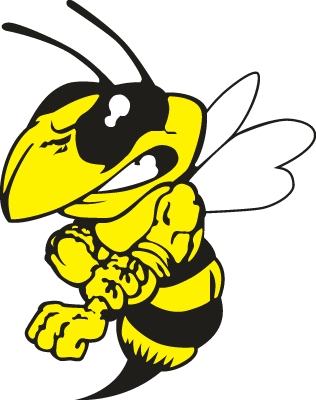 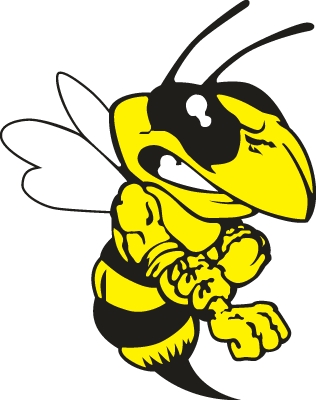 Mission Statement:Jackets Are Committed to Knowledge, Excellence, Teamwork, and Success!All parties (the school, teachers, student, and family) have read the above and agree to do all to assure success for our students.DSFH School-wide Positive Behavior Support--EXPECTATIONSClassroom Expectations:BE RESPONSIBLE:Be prepared for class dailyComplete and turn in all assignments on time.BE RESPECTFUL:One voice at a time.Treat classmates, teachers, yourself, and      property with respect.BE POSITIVE:Maintain a positive learning environment.Encourage others to do their best.SMILE!BE SAFE:Keep your hands and feet to yourself.Keep the classroom clean and orderly.Cafeteria Expectations:BE RESPONSIBLE:Keep cafeteria clean.Have money/ID/meal choice ready!BE RESPECTFUL:Behave in a mature mannerTreat everyone and property with respect. Use appropriate language/tone.BE POSITIVE:Be thankful for your food.Appreciate your free time.Choose a positive attitude!Use “please” and “thank you” with a smile!BE SAFE:Use utensils and eat food properly.Stay in line.Keep hands/feet to yourself.Remain at table until released.Commons Area Expectations:BE RESPONSIBLE:Dispose of litter properly.Stay in designated area.Help others.BE RESPECTFUL:Behave in a mature manner.Treat everyone and property with respect. Use appropriate language/tone.BE POSITIVE:Greet people with a smile!Choose positive attitude.BE SAFE:Keep your hands and feet to yourself.Use equipment appropriately.Walk! and Watch!Restroom Expectations:BE RESPONSIBLE:Keep restroom clean.Turn off water.Be quickKeep restroom graffiti free.BE RESPECTFUL:Behave in a mature mannerRespect others privacy and property.Use appropriate language/tone.BE POSITIVE:Choose a positive attitude!Be patient.BE SAFE:Use bathroom supplies appropriately.Be cautious of wet floors.Report any problems.Hall Expectations:BE RESPONSIBLE:Be prompt!  Use time wisely!Help others.Use “excuse me” and “I’m sorry”.BE RESPECTFUL:Behave in a mature mannerTreat everyone and property with respect. Use appropriate language/tone.BE POSITIVE:Greet people with a smile!Help others.Choose a positive attitude!BE SAFE:Maintain a low noise level.Stay to the right and keep traffic flowing.Keep hands/feet to yourself.Bus Expectations:BE RESPONSIBLE:Report to and load the bus promptly.Keep bus clean.Help others.BE RESPECTFUL:Behave in a mature mannerTreat everyone and bus with respect. Use appropriate language/tone.BE POSITIVE:Greet driver with a smile!Appreciate your driver.Choose a positive attitude!BE SAFE:Maintain a low noise level.Keep hands/feet to yourself.Keep aisle clear and remain in your seat.CREDITS/GPAGRADE CLASSIFICATIONS:  Classifications begin in August of each year.  If you are a freshman in August, you remain a freshman until May.  Classifications are as follows:Freshman:  0-4.5 creditsSophomore:  5-10 creditsJunior:  11-16 creditsSenior:  17 or more credits*You must have 24 credits to graduate high school*You receive ½ credit each semesterEXAMPLE:  If you are taking Physical Science, you receive a ½ credit for the fall and a ½ credit in the spring, if you pass both semesters.GRADE POINT AVERAGES:  Your GPA is calculated each semester.  A GPA of 3.5 or better is considered to be Honor Roll.  A GPA of 1.5 is required of all students who participate in athletics.  If your GPA falls below 1.5, you automatically become ineligible to play sports and/or participate in clubs and/or activities.  To calculate your GPA, use the following scale:A = 4 POINTSB = 3 POINTSC= 2 POINTSD= 1 POINTF = 0 POINTSMary Smith		Semester 1 Grade (fall)		Points   Alg. 1			D				______   Geography			C				______   Physical Sci.			B			           ______   PE				B				______   English I			B				______   Speech			C				______   Electronics			C				______   IBCA                                B                                        ______   TOTAL:  _______ classes         TOTAL:  _______ pointsWHAT IS MARY'S GPA? (Divide the total number of points by the number of classes taken):__________ points / __________ classes = __________ GPA NOTE:  A cumulative GPA is used in high school, which means your GPA is based on all the courses you take from freshman to senior year.  Each semester your GPA is updated.To find your Grade Point Average(GPA):Record your courses, percentages and gradesRecord the amount of points per grade (A=4, B=3, C=2, D=1, F=0)Add up the total points and divide total points by number of courses.Got A Plan?Got a Plan for Your Future?  Your freshman year is when it all begins.  It is very important that you understand how each semester may determine what you do for the rest of your life.  First let’s start with the basics of High School.  ~	You will now only get a report card at the end of each semester.  This means you will get an interim report every 4 ½ weeks and then a report card in January and May.  It is very important to keep up with your grades from the first day of school because they will not start over until the start of second semester.~	You are now required to keep up with your grades based on your GPA (Grade Point Average.)  This will determine many things:  Athletic Eligibility, Club Membership, Scholarships, TOPS, College Acceptance.~	You are required to PASS all core subjects in order to graduate.  You need 24 credits to earn a High School Diploma.  Under the Core 4 Plan this includes: English (4), Math (4), Science (4), Social Studies (4), P.E. (1 ½), Health (1/2), Foreign Language (2), Arts (1), and Electives (3).  All incoming freshman are under Core 4.  You will have the option to change plans after your second year in High School.  **** It is extremely important that you realize your GPA for TOPS and College Admittance is calculated only from Core Subjects.  This does not include Electives.	~ You will take 7 classes a day for the next 4 years.  Each class each semester is counted for ½ of a credit.  Example:  At the end of 1st Semester Freshman Year if you pass everything you will earn 3 ½ credits.  You have to earn 5 Credits to move across the street.  If you earn 5 credits but did not pass a core subject you WILL HAVE TO TAKE THAT COURSE THE NEXT YEAR.  If you do not have 5 Credits at the end of your Freshman Year you will return to the Freshman High.So what happens once you get that Diploma?There are many options for you.  It is all up to you on the road you choose to take.  Will it be College (4 Year or a Junior College), The Military, Beauty School, Trade School, or Looking for a Job?**If you choose college:The most important thing you need to work on is GPA and ACT!!!!!!The average cost of college is:Public In-State 4 Year College:  $7030 a YearPublic In-State 2 Year College:  $2540 a YearPrivate 4 Year College:  $26,250 a Year*** Figures do not include textbooks, fees, room and board, or suppliesNow that you have seen these figures you may be interested in TOPS.  This is a scholarship you can earn based on successfully completing specific courses, maintaining a specific GPA, and earning a specific ACT score.For TOPS:You must be successful in the following subjects:**English I-IV**Algebra I or Integrated Math I**Algebra II or Integrated Math II**Two from the following list: Geometry, Calculus, Pre Calculus, Algebra III, Probability and Statistics, Advance Math, Integrated Math III**Biology**Chemistry**Two from the following list:  Earth Science, Environmental Science, Physical Science, Biology II, Chemistry II, Physics I or II**American History**Two from the following list:  World History, World Geography, or Western Civilization**Civics and Free Enterprise**Fine Arts Survey**Foreign Language (2)There are 3 Different types if awards:1) If you are successful in the above subjects with a 2.5 GPA and a 20 ACT score you earn TOPS.2) If you are successful in the above subjects with a 3.0 GPA and a 23 ACT score you earn TOPS Plus $400 a year stipend.3) If you are successful in the above subjects with a 3.5 GPA and a 27 ACT score you earn TOPS Plus an $800 a year stipend.*Minimal Consideration for LSU:3.0 GPA in Core Subjects22 ACT composite score with at least an 18 in English and Reading and a 19 in MathGPA is calculated from the following subjects:English I – IVMath:  Algebra I, Algebra II, and one from the following list:  Geometry, Trig, Advance Math I or II, Pre Calculus, Algebra II, Probability and Statistics, Applied Math III, or Integrated Math IIIScience:  Biology, Chemistry, and PhysicsSocial Studies:  American History; One from the following list:  World Geography, World History, or Western Civilization. And One from the following list:  Civics, Free Enterprise, American Government, or Economics.Foreign Language (2)½ Computer Studies1 ½ from the above categories or Fine Arts Survey, Art III, Art IV, Advance Band, Advance Chorus*Minimal Consideration for SLU:Look at High School Transcripts2.0 GPA (Calculated from Core Subjects)Meet one of the following Criteria:	~21 on ACT	~Top 25% of Graduating Class	~2.5 GPAOnly have to take one Developmental Class:  You may have to take a developmental class in Math if your ACT score is an 18 or below or in English if your ACT score is a 17 or below.*Minimal Consideration for Baton Rouge Community College (BRCC):Complete an application with a copy of your High School Diploma and complete the COMPASS placement test and Attend New Student Orientation.**If you Choose the Military:Reasons you May be thinking of the Military:Answering the call to serve your country Taking a stand against terrorism Educational and monetary benefits that can last a lifetime Personal satisfaction and pride Family tradition Honor Devotion to duty Learning useful new skills Full-time employment Job security Personal improvementEligibility Basics:~ You must be a U.S. citizen or resident alien. ~ You must be at least 17 years old (17-year old applicants require parental consent). ~ You must (with very few exceptions) have a high school diploma. ~ You must pass a physical medical exam.Military members are rewarded with substantial tangible and intangible benefits. Here are just a few: Educational Benefits - GI Bill, Tuition Assistance, Service member Opportunity Colleges, Education on Duty, etc. Advanced Technical and Specialty Training Cash Bonuses Tax-Free Housing & Food Allowances, or Free Room & Board 30 Days of Vacation per Year Space A Travel - Free flights between bases Substantial discounts and deals throughout the private sector (link to Deals center) The pride and honor of serving your country World travel Health & Dental Care for you and your family Special deals on Home Loans (VA Loans link) Being part of a larger family with a proud history - the military tradition Pension **If you Choose Beauty School:  -Most Popular ProgramsAveda Institute has 3 programs available.Minimal Requirements:It is open admission and they have special programs where you can even work on your license over the weekend.  It normally takes 1 – 2 years to complete the course work and hours and receive your license.  Keep in mind while you are in the institute you earn no money so you may have to hold a job while going to school.  To enroll, you must be at least 16 years old and have your high school diploma (from a state recognized school) or GED. Denham Springs Beauty College: Estimated Cost **** Books and Supplies Cost: $250
                                        Misc Expenses: $3,960**If You Choose A Trade School:*ITI Technical College:Curriculum offerings, leading primarily to associates and bachelor's degrees, are designed to help students begin to prepare for career opportunities in various fields, including: • Computer and Electronics Engineering Technology
• Criminal Justice
• Business Administration
• Computer Drafting and Design
• Computer Network Systems
• Web Development
• Multimedia
• Software Applications and Programming
• Technical Project Management
• Information Systems Security The highest offering of a degree is an Associate’s Degree.They have open admission.-Most Popular Programs*Louisiana Technical College:Degree types offered: Less than one year, One but less than two years, Associate's, Two but less than 4 years Accounting Technician Automotive Mechanic / Technician Barber / Hairstylist Child Care Provider / Assistant Computer Systems Analysis Cosmetologist Culinary Desktop Publishing Equipment Operator Drafting General Electrician Heating and Refrigeration Machine Shop Assistant Practical Nurse L P N Training Printing Press Operator Welder / Welding Technologist Cost for 12 Credit Hours will run between $450-$500Multiple Intelligence/Learning Style InventoryCORNELL NOTE-TAKING SYSTEMThe Cornell note-taking system was designed by Walter Pauk to help Cornell University students take more organized notes. This system is designed to help you get it right the first time. No need to recopy your notes. You can actually use this system with very little training. Begin by taking notes the way you normally take notes, but do this in the main note-taking area in the right column. The summary column on the left is where you put key words and ideas from your regular notes in the main notes area on the right. When studying for an exam, use your Cornell notes like "study cards." Cover up the main note section on the right side and try to recall the key concepts on the left. Then, cover up the key concepts on the left and recall the supporting details to the right. Instead of writing down key concepts in the narrow left hand column, some students prefer to turn the content into questions. They cover up the information in the right column and try to answer the question in the left column in their head. Cornell Notes Topic: ______________________   Date: ________TEST TAKING TIPSAnticipate the answer and look for something close to it. Develop an answer in your mind before you read the options. Then look for a response that comes closest to your anticipated answer.Consider all alternatives before choosing an answer. Read all the options, especially when the first answer appears correct. Do not rush to record an answer without considering all the alternatives.Avoid answers with 100 percent words. 'All' and 'never' mean 100 percent of the time, without exceptions. Often choices that include 100 percent (absolute) words are wrong. Other 100 percent words to avoid are: If two options mean the same, eliminate both. If both is not a possible answer and two items say basically the same thing, then neither can be correct.Validate true responses on "All of the following except." In this type of question, you must recognize several responses as correct and find the one that is incorrect.Cross out answers you know are incorrect. This helps focus your attention on the most reasonable options.Use the following clues when you have no idea of the answer and must guess. The longest answer is often correct. The answer in the middle, especially one with the most words, is often correct. If two answers have the opposite meaning, one of them is probably correct. Answers with qualifiers, such as 'generally', 'probably', 'most', 'often', 'some', 'sometimes', and 'usually', are frequently correct. *Specific Hints for True/False QuestionsAnswers with absolute words such as 'all', 'always', 'everyone', 'never', and 'only' are usually false.Answers with qualifiers such as 'generally', 'probably', 'most', 'often', 'sometimes', and 'usually' are frequently true.Simplify questions with double negatives by crossing out both negatives= and then determining the correct answer.Mark the statement false if it is partly false.Write out the word 'true' or 'false'.*Specific Hints For Answering Matching QuestionsRead both columns carefully before matching any items.Match the items you are sure of first.Anticipate the match before referring to the possible choices.Cross out the choices once they have been used unless answers can be used more than once.Use all the matching items if each column has the same number of items.*Specific Hints For Answering Fill-in QuestionsRead the questions to yourself so you can actually hear what is being said. If more than one response comes to mind, write them both lightly in the margin. Then when you review your answers later, choose the answer that feels most right to you.Make sure each answer you provide fits logically and grammatically into its slot in the sentence.
For example: "An _______________________ lists ideas in a sequence." (The correct answer is 'enumeration'.) Note that the word 'an' signals that the correct answer begins with a 'vowel'.Remember that not all fill-in answers require only one word. If you think several words are needed to complete the answer, write in all the words unless the instructor or the directions indicate that only single-word responses will be accepted.*Specific Hints For Answering Essay QuestionsRead the directions carefully and do exactly what is asked. If the question requires you to 'list' or 'enumerate' such as "List the six major types of transportation," write the numbers 1 through 6 with a type of transportation listed after each number. Make a schedule. Decide how much time you can allot to each question. Give more time to those that are worth more points and that are harder for you. Organize your response. Take a few minutes to brainstorm and jot down ideas rather than writing the first thing that pops into your head. If the time runs short, use an outline or a diagram to express your remaining ideas. Use an appropriate style. Be respectful; do not use slang. Avoid empty words. Words like 'good', 'interesting', and 'nice' say very little. Be more direct and descriptive in your writing. Write in complete sentences. Be aware of appearance. Research has shown that, on average, essays written in a clear, legible handwriting receive a higher grade than essays written somewhat illegibly. 'Proofread' for correct grammar, punctuation, and spelling. Predict and practice. Predict possible essay questions by using the table of contents and textbook headings to form questions. Practice brainstorming to answer these questions. Do as much thinking as possible to prepare yourself to take the test before you sit down to begin writing. Write something. Despite careful preparation, you may forget an answer. If this should happen, do not leave a blank page; write down something. By writing down something you give the instructor the chance to give you some points for trying! After the test, read an 'A' paper. You can see what you should and could have done. Use that paper as a model from which to learn. Following are a number of key words used in essay questions and a description of what they mean:Compare — list the similarities between things
Contrast — note the differences between things
Criticize — state your opinion and stress the weaknesses
Define — state the meaning so that the term is understood and use examples
Describe — state the characteristics so that the image is vivid
Diagram — make a drawing that demonstrates relationships
Discuss — define the issue and elaborate on the advantages and disadvantages
Evaluate — state positive and negative views and make a judgment
Explain — show cause and effect and give reasons
Illustrate — provide examples
Interpret — explain your own understanding of a topic which includes your opinions
Justify — give proof or reasons to support an opinion
List — record a series of numbered items
Outline — sketch out the main points with their significant supporting details
Prove — use facts as evidence in support of an opinion
Relate — connect items and show how one influences another
Review — give an overview with a summary
Summarize — retell the main points
Trace — move sequentially from one event to anotherOFFENSEWarningRecessDetentionRecessDetentionDetentionDetentionBehavior ClinicShort Term SuspensionLong Term SuspensionExpulsionPossession of inappropriate items-cameras, MP3’s, etc.1Confiscated (must be picked up by parent)2, 3Confiscated (must be picked up by parent)2, 3Confiscated (must be picked up by parent)4, 6Confiscated (must be picked up by parent)5, 7Confiscated (must be picked up by parent)Chewing on items (candy, gum, straw, etc.)1-3 Minor infraction445, 7, 96, 8, 10Disruptive/Uncooperative behavior/failure to participate ***XXXXDress Code (hair, hat, shave, earring, pullover, etc.)1223, 4, 65, 7Shirt Untucked1223, 5, 74, 6Horseplay12233XXNo I.D., Non-School Lanyard, No Clip, ID defaced/misuse1, 2, 34,5,6,74,5,6,78,9,1110, 12Misuse of Temporary ID12No Organizer1223, 4, 53, 4, 56,7,9,108, 11Public Display of Affection12234Unexcused Tardies (1st Hour)1, 23, 43, 45, 6, 87, 9UnexcusedTardies          (2nd -7th hour)     1, 2      3, 4      3, 4   5, 6, 8       7, 9Uniform Violations (non-white undershirt,belt, logo, etc.)1, 2334, 65, 7Failure to report to office XTaking pictures of teachers/students with cellphones,etc.XXOFFENSEWarningRecessDetentionRecessDetentionDetentionDetentionBehavior ClinicShort Term SuspensionLong Term SuspensionExpulsionAlteration of grade reporting, medical excuses, school docs, etc.XXAssault and battery of school personnelXBreaking and entering school propertyXXBuying/Selling of personal items at schoolXXXXXXCampusDisruptionxxxxxxDisrespect for authorityxxxxxxDistribution/ Possession/ Use of Controlled Dangerous Substance (CDS) with intent to distribute (Law enforcement officers notified)XPeriod of 12-24 calendar monthsExtortion (Reimbursement)XXFailure to attend detention XFailure to comply with detention/Clinic rules/dismissedXFailure to attend Friday Clinic XFailure to do/complete alternative assignment***XXFailure to attend ZAP12,32,34,56False charges against authorityXXXXFighting(Criminal charges may pressed)XXFighting (Continuing to fight after school requested to stop)XXFighting (multiple offenses)XXForgery of administrator, teacher, or parent’s signatureXXGamblingXXXXBullyingXXHarassing student or school personnelXXXXXXXSkipping SchoolXInstigating fight/major disturbanceXXXXOFFENSEWarningRecessDetentionRecessDetentionDetentionDetentionBehaviorClinicShort Term SuspensionLong Term SuspensionExpulsionIndecent BehaviorXXXXXXLeaving campus-unauthorized check outX Leaving Class without PermissionXXXMisuse of Denham Dollars12, 3Lying to school personnelXXPossession/Use of alcohol/medication1withassessment#2—12-24Calendar MonthsPossession/use of fireworksXXXXXXProfane LanguageXXXXSleeping in Class***XXXXSmoking, dipping, E cigarettes, Vape pens, lighter (possession)XStealing (Reimbursement)XXXThreatening student or school personnelXXXXXXThrowing ObjectsXXXXUnacceptable/unauthorized use of computers/ InternetXXXXXUnauthorized area (includes non-bus riders leaving class on 1st bell at 2:48 p.m.)XXXXXXUse of any object as a firearm or weaponXUnauthorized Use of cell phone, smart watch, iTouch, iPad, iPod or any other comm. deviceConfiscated –(must be picked up in office by parent)Confiscated –(must be picked up in office by parent)Confiscated –(must be picked up in office by parent)Confiscated –(must be picked up in office by parent)Confiscated –(must be picked up in office by parent)12, 3, 4Willful Disobedience***XXXXViolation of medication policyXVandalism/ destruction of school property XXXXOther offenses and punishments may be added if necessary.OFFENSESWarningRecessDetentionDetentionBehavior ClinicShort Term SuspensionLong Term SuspensionExpulsionCutting in line1, 23, 45, 67Disrespect towards cafeteria employeesXXXXXDisruption in cafeteriaXXXFailed to attend office recess detentionXNo Show to Teacher Recess Detention1, 2, 3, etc.Inappropriate noise levelXXXXLeaving without permissionXXXNot at assigned table1, 23, 45, 67Throwing foodXXXXOFFENSESWarningDetentionBehavior ClinicShort Term SuspensionLong Term SuspensionBus SuspensionDistracting DriverXXXXXThrowing objects out of or in bus **XXXXXGetting on or off at the wrong stop/no permissionto ride busXXXXNot staying in seatXXXXXAll parties commit to the following:All parties commit to the following:All parties commit to the following:All parties commit to the following:School:Teachers:Student:Family:Provide high quality curricula and instruction aligned with the LA Standards.Provide an opportunity for conference as requested.Report on an ongoing basis about child’s progress (interim reports, report cards, PowerSchool, etc.).Provide opportunities for family involvement and assistance to families to help child at home.Provide a safe, orderly learning environment.Provide tutoring in core areas and access to computer laboratory.Provide rigorous activities and lessons aligned with LA Standards.Provide high expectations for all students in an encouraging and supportive manner.Provide a well-disciplined and managed learning environment.Provide an open line of communication with family members.Differentiate instruction/provide different avenues for input, output, content, and tie learning to the real world, so that all students will have access to an education that will prepare them for meaningful work and/or higher education.Maintain a current webpage.Update PowerSchool grade book every 1½ to 2 weeks. Attend school regularly.Report to class on time.Complete all school and homework assignments in a timely manner.Stay attentive and actively participate in classroom activities.Follow school and classroom rules, expectations, and procedures.Respect classmates, myself, teachers, administrators, school staff, and property.Maintain a positive learning environment.Review my school’s student handbook and follow the procedures.DO MY BEST!Ask for help if I need it! Ensure that my child attends school regularly and arrives to school on time each day.Ensure that my child completes all required homework and studies for courses.Provide necessary materials my child needs for his/her success.Keep an open line of communication with my child’s teacher(s) including parent/teacher conferences, written communication, etc.Support the school and all teachers in maintaining a positive, disciplined environment.Encourage my child to do his/her best.Ensure that my child reviews the student handbook.Ensure that I know when grades are issued and posted and I will go over grades with my child.1st Interim1st Interim1st Interim1st InterimCourse%GradePoints1.2.3.4.5.6.7.8.Total Points:_______Total Points:_______Total Points:_______Total Points:_______Total Points / Number of Courses = GPA________ / 8 = ________Total Points / Number of Courses = GPA________ / 8 = ________Total Points / Number of Courses = GPA________ / 8 = ________Total Points / Number of Courses = GPA________ / 8 = ________2nd Interim2nd Interim2nd Interim2nd InterimCourse%GradePoints1.2.3.4.5.6.7.8.Total Points:_______Total Points:_______Total Points:_______Total Points:_______Total Points / Number of Courses = GPA________ / 8 = ________Total Points / Number of Courses = GPA________ / 8 = ________Total Points / Number of Courses = GPA________ / 8 = ________Total Points / Number of Courses = GPA________ / 8 = ________3rd Interim3rd Interim3rd Interim3rd InterimCourse%GradePoints1.2.3.4.5.6.7.8.Total Points:_______Total Points:_______Total Points:_______Total Points:_______Total Points / Number of Courses = GPA________ / 8 = ________Total Points / Number of Courses = GPA________ / 8 = ________Total Points / Number of Courses = GPA________ / 8 = ________Total Points / Number of Courses = GPA________ / 8 = ________Fall Report CardFall Report CardFall Report CardFall Report CardCourse%GradePoints1.2.3.4.5.6.7.8.Total Points:_______Total Points:_______Total Points:_______Total Points:_______Total Points / Number of Courses = GPA________ / 8 = ________Total Points / Number of Courses = GPA________ / 8 = ________Total Points / Number of Courses = GPA________ / 8 = ________Total Points / Number of Courses = GPA________ / 8 = ________4th Interim4th Interim4th Interim4th InterimCourse%GradePoints1.2.3.4.5.6.7.8.Total Points:_______Total Points:_______Total Points:_______Total Points:_______Total Points / Number of Courses = GPA________ / 8 = ________Total Points / Number of Courses = GPA________ / 8 = ________Total Points / Number of Courses = GPA________ / 8 = ________Total Points / Number of Courses = GPA________ / 8 = ________                                                                5th Interim                                                                5th Interim                                                                5th Interim                                                                5th InterimCourse%GradePoints1.2.3.4.5.6.7.8.Total Points:_______Total Points:_______Total Points:_______Total Points:_______Total Points / Number of Courses = GPA________ / 8 = ________Total Points / Number of Courses = GPA________ / 8 = ________Total Points / Number of Courses = GPA________ / 8 = ________Total Points / Number of Courses = GPA________ / 8 = ________                                                           6th  Interim                                                           6th  Interim                                                           6th  Interim                                                           6th  InterimCourse%GradePoints1.2.3.4.5.6.7.8.Total Points:_______Total Points:_______Total Points:_______Total Points:_______Total Points / Number of Courses = GPA________ / 8 = ________Total Points / Number of Courses = GPA________ / 8 = ________Total Points / Number of Courses = GPA________ / 8 = ________Total Points / Number of Courses = GPA________ / 8 = ________Spring Report CardSpring Report CardSpring Report CardSpring Report CardCourse%GradePoints1.2.3.4.5.6.7.8.Total Points:_______Total Points:_______Total Points:_______Total Points:_______Total Points / Number of Courses = GPA________ / 8 = ________Total Points / Number of Courses = GPA________ / 8 = ________Total Points / Number of Courses = GPA________ / 8 = ________Total Points / Number of Courses = GPA________ / 8 = ________To join the...You must:Air Force Be between the ages of 17-27. * Have no more than two dependents. Pass the Armed Services Vocational Aptitude test. (Minimum AFQT Score: 40)Army Be between the ages of 17-34. * Have no more than two dependents. Pass the Armed Services Vocational Aptitude test. (Minimum AFQT Score: 31)Coast Guard  Be between the ages of 17- 39* Have no more than two dependents. Pass the Armed Services Vocational Aptitude Battery test. (Minimum AFQT Score:45) Have a willingness to serve on or around the water. Marines Meet exacting physical, mental, and moral standards.  Be between the ages of 17-29. * Pass the Armed Services Vocational Aptitude Battery test. (Minimum AFQT Score: 32) Women are eligible to enlist in all occupational exception of combat arms specialties: infantry, tank and amphibian tractor crew members.Navy Be between the ages of 17-34. * Pass the Armed Services Vocational Aptitude Battery (ASVAB) test. (Minimum AFQT Score: 35) Women are eligible to enlist in all occupational fields, with the exception of serving in the Navy Seals or on submarines.Program NameContact HoursTuition & FeesBooks & Supp.1Cosmetology/Cosmetologist, General1550$15,500$1,4002Massage Therapy/Therapeutic Massage600$8,200$1,2503Aesthetician/Esthetician and Skin Care Specialist600$8,200$1,250Program NameContact HoursTuition & FeesBooks & Supp.1Instrumentation Technology/Technician105$24,250N/A2Manufacturing Engineering106$24,250N/A3Information Technology100$24,250N/A4CAD/CADD Drafting and/or Design Technology/Technician101$24,250N/A5Heating, Air Conditioning and Refrigeration Technology/Technician (ACH/ACR/ACHR/HRAC/HVAC/AC Technology)76$17,150N/AAdmission RequirementsApplicants must meet one of the following general requirements for admission:High school graduate or GED equivalent Applicants who have not earned a high school diploma or GED and who are at least 17 years of age must pass an “ability to benefit” (ATB) test in order to be admitted into a diploma program and to qualify for financial aid.  In order to demonstrate an ability to benefit, applicants must take the COMPASS or ASSET placement test and meet the minimum ATB score requirements in reading, math, and writing established by the U.S. Department of Education.Verbal/Linguistic IntelligenceLogical/Mathematical IntelligenceVisual/Spatial IntelligenceBodily/Kinesthetic IntelligenceMusical/Rhythmic IntelligenceInterpersonal IntelligenceIntrapersonal IntelligenceNaturalist IntelligenceTOTAL SCORETOTAL SCORELEARNINGSTRENGTHSSTUDY STRATEGIESSTUDY STRATEGIESLEARNINGSTRENGTHSENGAGEEXPRESSVERBAL/LINGUISTICReading; writing; talking; telling stories; editing; spellingHearing and reading words; talking through a problemReading aloud; talking about what you’re studying; summarizing (writing and/or verbalizing)LOGICAL/MATHEMATICALProblem-solving; reasoning; calculating; organizing; using numbersBreaking down a problem and analyzing it; finding relationships and patternsOrganizing information into a pattern; finding relationships; using graphic organizers; creating study guides (tables, charts, timelines)VISUAL/SPATIALImagining; reading maps and charts; completing puzzles; drawing; paintingLooking at maps, charts, pictures, and timelines; imaging what’s happeningCreating or drawing pictures, maps, and diagrams; using graphic organizers; creating visual study guides BODILY/KINESTHETICBalancing; building or creating things with your hands; dancing; playing sportsLearning by doing; moving and teaching objects; acting outTaking notes; rewriting notes; building models; acting; creating theatrical performances; MUSICAL/RHYTHMICRemembering melodies; learning rhythms; singing; playing instrumentsUsing patterns, rhythms, and melodies; actively listening in lecturesCreating songs or tunes; tapping out rhythms while memorizingINTER-PERSONALUnderstanding people; leading; organizing; communicating with othersWorking in groups; interviewing ; relating and comparing information with othersStudying with a group or partner; explaining aloud to a peerINTRA-PERSONALUnderstanding feelings; setting goalsWorking alone; reflecting; making personal connectionsCreating note cards; quizzing yourselfNATURALISTUnderstanding nature; making distinctions; categorizingExploring; categorizing; learning about the natural quality of thingsOrganizing information into a pattern; finding relationships; creating same/different chart*Key Terms**Main Note-taking Section*Main Ideas*Key PointsNononeonlyeveryalwaysmust